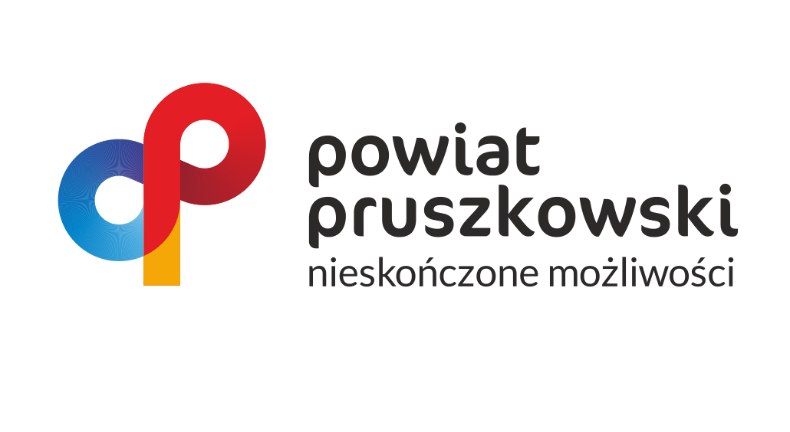 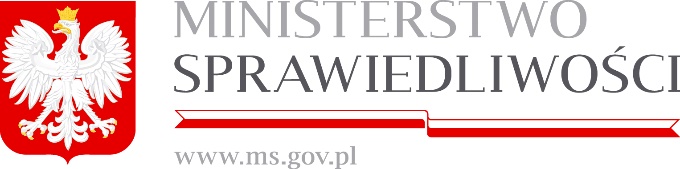 NIEODPŁATNA POMOC PRAWNA § Lista jednostek nieodpłatnego poradnictwaSporządzona zgodnie z art. 8a ustawy o nieodpłatnej pomocy prawnej, nieodpłatnym poradnictwie obywatelskim oraz edukacji prawnejLISTA JEDNOSTEK NIEODPŁATNEGO PORADNICTWANAZWA JEDNOSTKIADRESTELEFONDOSTĘPNOŚĆdni i godziny WWWe-mailKRYTERIA DOSTĘPURODZINNERODZINNERODZINNERODZINNERODZINNERODZINNERODZINNEPowiatowe Centrum Pomocy Rodzinie w Pruszkowieul. Drzymały 30 05-800 Pruszków tel. 22 738 15 01
fax 22 738 15 06Poniedziałek 8.00-18.00Wtorek 8.00-16.00Środa dzień wewnętrznyCzwartek 8.00-16.00Piątek 8.00-14.00www.pcpr.pruszkow.plpcpr@pcpr.pruszkow.plMieszkańcy Powiatu PruszkowskiegoMiejski Ośrodek Pomocy Społecznejw Pruszkowieul. Helenowska 3A 05-804 Pruszkówtel. 22 728 11 81Poniedziałek 10.00-18.00Wtorek-Piątek 8.00-16.00www.mopspruszkow.pl sekretariat@mopspruszkow.plMieszkańcy Miasta PruszkowaPoradnia Rodzinna przy Parafii Rzymskokatolickiej pw. św. Klemensaw Nadarzynieul. Kościelna 105-830 Nadarzyn Kancelaria parafialna tel.22 739 76 20Doradca rodzinny501 532 143Poniedziałek- Piątek8.00-9.0016.30-17.30Środa19.00-20.00parafianadarzyn@wp.plZespół Ośrodków Wsparcia w Piastowieul. Ks. Popiełuszki 24
05-820 Piastówtel. 22 753 45 56 fax 22 723 39 05 Telefon interwencyjny: 516-995-287Poniedziałek-Piątek  8.00-20.00kontakt@zowpiastow.plzowpowiatpruszkow@gmail.comMieszkańcy Powiatu PruszkowskiegoDział Wspierania Rodziny Środowiskowego Ośrodka Pomocy Społecznej w Brwinowieul. Grodziska 3105-840 Brwinówtel. 22 729 63 11Poniedziałek-Piątek  10.00-18.00www.sops.brwinow.plswietlica.grodziska@brwinow.plMieszkańcy Gminy BrwinówPunkt Konsultacyjny ds. Uzależnień 
i Przeciwdziałania Przemocy w Raszynieul. Poniatowskiego 2005-090 Raszyntel. 22 720 12 55Poniedziałek-Piątek 10.00-18.00www.pomagamy.raszyn.pl pelnomocnik@raszyn.plMieszkańcy Gminy RaszynPSYCHOLOGICZNEPSYCHOLOGICZNEPSYCHOLOGICZNEPSYCHOLOGICZNEPSYCHOLOGICZNEPSYCHOLOGICZNEPSYCHOLOGICZNEPoradnia Psychologiczno–Pedagogicznaw Pruszkowieul. Gomulińskiego 2 05-800 Pruszkówtel. 22 758 68 29  fax 22 758 68 24Poniedziałek-Piątek  8.00-18.00 www.pruszkowporadnia.plkontakt@pruszkowporadnia.pl Poradnia Zdrowia Psychicznegow Pruszkowieul. Drzymały 19/2105-800 Pruszkówtel. 22 758 77 75Poniedziałek-Środa8:00-20:00 
Czwartek: 8:00-16:00 
Piątek: 8:00-15:30http://www.szpitalnawrzesinie.pl/lecznictwo/poradnie-specjalistyczne/poradnia-zdrowia-psychicznegoMiejski Ośrodek Pomocy Społecznejw Pruszkowieul. Helenowska 3A 05-804 Pruszkówtel. 22 728 11 81Poniedziałek 10.00-18.00Wtorek-Piątek 8.00-16.00www.mopspruszkow.pl sekretariat@mopspruszkow.plMieszkańcy Miasta PruszkowaPunkt Poradnictwa Specjalistycznegow Opaczy-Kolonii gm. Michałowiceul. Ryżowa 9005-816 Opacz-Koloniatel. 22 350 91 20gops@michalowice.pl Mieszkańcy gminy Michałowice Środowiskowy OśrodekPomocy Społecznej 
w Brwinowieul. Kościuszki 4a 05-840 Brwinów tel. 22 729 54 44Poniedziałek 15.00-20.00Wtorek 10.00-19.00Czwartek 12.00-16.00www.sops@brwinow.plops@brwinow.plMieszkańcy Gminy Brwinów:- konsultacje
 i wsparcie psychologiczne- psychoterapia indywidualna dorosłych i młodzieży- konsultacje parPunkt Konsultacyjny przyGminnej Komisji Rozwiązywania Problemów Alkoholowych w NadarzyniePl. Poniatowskiego 42 05-830 Nadarzyn(wejście od strony Ronda AK)tel. 22 729 82 74Poniedziałek – 14.00.16.00Środa 17.00-19.30Piątek 11.00-13.00I od 16.00 -19.00Sobota (psycholog dziecięcy) 9.00-15.00 
(wg harmonogramu dostępnego pod numerem 22 739 73 11)www.stopprzemocy.nadarzyn.plstopprzemocy@nadarzyn.plMieszkańcy Gminy NadarzynCentrum wsparcia dla osób w stanie kryzysu psychicznego(zlecenie NFZ)Fundacja ITAKAskr. pocztowa 127
00-958 Warszawa 66800 70 2222bezpłatna infolinia24  godz. przez 7 dni 
w tygodniu www.liniawsparcia.pl porady@liniawsparcia.plDla osób  
w kryzysiepsychicznymPunkt Konsultacyjny ds. Uzależnień 
i Przeciwdziałania Przemocy w Raszynieul. Poniatowskiego 2005-090 Raszyntel. 22 720 12 55Poniedziałek-Piątek 10.00-18.00www.pomagamy.raszyn.pl pelnomocnik@raszyn.plMieszkańcy Gminy Raszyn-konsultacje
 i wsparcie psychologicznePEDAGOGICZNEPEDAGOGICZNEPEDAGOGICZNEPEDAGOGICZNEPEDAGOGICZNEPEDAGOGICZNEPEDAGOGICZNEPoradnia Psychologiczno-Pedagogiczna 
w Pruszkowieul. Gomulińskiego 205-800 Pruszkówtel. 22 758 68 29  fax 22 758 68 24Poniedziałek-Piątek  8.00-18.00 www.pruszkowporadnia.plkontakt@pruszkowporadnia.pl Ognisko Wychowawcze w Jaworowej Gmina Raszynul. Warszawska 95 05-090 Jaworowatel. 22 797 44 18Poniedziałek-Piątek 13.00-19.00ogniskojaworowa@op.plMieszkańcy Gminy Raszyn: dzieci i młodzieżPlacówka Wsparcia Dziennego Ognisko „Tęcza” przy Gminnym Ośrodku Pomocy Społecznej w NadarzynieŚwietlica 1: ul. Kościelna 3
05-830 NadarzynŚwietlica 2:ul. Mazowiecka 5A 05-831 Młochówtel. 22 739 73 11tel. 22 729 90 47Poniedziałek-Piątek  9.00-17.00www.ognisko.nadarzyn.plognisko@nadarzyn.pltecza.mlochow@wp.plDla dzieci 
i młodzieżyzapisanych do placówkiSpecjalistyczne Placówki Wsparcia Dziennego Działu Wspierania Rodziny wraz z filiamiGmina Brwinówul. Godziska 3105-840 Brwinówtel. 22 729 63 11kom. 533 305 490Poniedziałek-Piątek  10.00-18.00www.sops.brwinow.plświetlica.grodziska@brwinow.plMieszkańcy Gminy Brwinów: dzieci i młodzieżSpecjalistyczne Placówki Wsparcia Dziennego Działu Wspierania Rodziny wraz z filiamiGmina Brwinówul. Piłsudskiego 1105-840 Brwinówkom. 501 325 220Poniedziałek-Piątek  10.00-18.00swietlica.pilsudskiego@brwinow.plMieszkańcy Gminy Brwinów: dzieci i młodzieżSpecjalistyczne Placówki Wsparcia Dziennego Działu Wspierania Rodziny wraz z filiamiGmina Brwinówul. Krótka 1005-805 Otrębusykom. 533 305 491Poniedziałek-Piątek  10.00-18.00swietlica.otrebusy@brwinow.plMieszkańcy Gminy Brwinów: dzieci i młodzieżSpecjalistyczne Placówki Wsparcia Dziennego Działu Wspierania Rodziny wraz z filiamiGmina Brwinówul. Nadarzyńska2505-807 Żółwin kom. 533 305 956Poniedziałek-Piątek  10.00-18.00swietlica.zolwin@brwinow.plMieszkańcy Gminy Brwinów: dzieci i młodzieżSpecjalistyczne Placówki Wsparcia Dziennego Działu Wspierania Rodziny wraz z filiamiGmina BrwinówMoszna Parcela 49a05-840 Brwinówkom. 501 325 797Poniedziałek-Piątek  10.00-18.00świetlica.grodziska@brwinow.plMieszkańcy Gminy Brwinów: dzieci i młodzieżPOMOC SPOŁECZNAPOMOC SPOŁECZNAPOMOC SPOŁECZNAPOMOC SPOŁECZNAPOMOC SPOŁECZNAPOMOC SPOŁECZNAPOMOC SPOŁECZNAPowiatowe Centrum Pomocy Rodzinie w Pruszkowieul. Drzymały 30 05-800 Pruszków tel. 22 738 15 01
fax 22 738 15 06Poniedziałek 8.00-18.00Wtorek 8.00-16.00Środa dzień pracy wewnętrznejCzwartek 8.00-16.00Piątek 8.00-14.00www.pcpr.pruszkow.plpcpr@pcpr.pruszkow.plMieszkańcy Powiatu Pruszkowskiego Miejski Ośrodek Pomocy Społecznejw Pruszkowieul. Helenowska 3A 05-804 Pruszkówtel. 22 728 11 81Poniedziałek 10.00-18.00Wtorek-Piątek 8.00-16.00www.mopspruszkow.pl sekretariat@mopspruszkow.plMieszkańcy Miasta PruszkowaGminny Ośrodek Pomocy Społecznej w Raszynieul. Unii Europejskiej 3
05-090 Raszyntel. 22 102 99 13
fax 22 102 99 13Poniedziałek 8:00-18:00
Wtorek-Czwartek 8:00-16:00Piątek 8:00-14:00www.gops.raszyn.bip.net.pl gops@raszyn.pl 
Mieszkańcy Gminy RaszynGminny Ośrodek Pomocy Społecznej  w Nadarzynieul. Mszczonowska 2405-830 Nadarzyntel. 22 739 73 20Poniedziałek 9.00-18.00Wtorek-Czwartek 8.00-16.00Piątek 8.00-15.00www.gops.nadarzyn.plgops@nadarzyn.plMieszkańcy Gminy NadarzynMiejski Ośrodek Pomocy Społecznej w Piastowieul. Lwowska 805-820 PiastówKierownik MOPS,Dział Pomocy Środowiskowej,Dział Dodatków Mieszkaniowych,Dział ŚwiadczeńKarta Dużej RodzinyAl. Tysiąclecia 205-820 PiastówDział Księgowości,Dział Świadczeń Rodzinnych i Alimentacyjnych,Dział Usług Opiekuńczych,Polityka Senioralna,Rejestr Niepublicznych Żłobków i PrzedszkoliDział Porad Prawnychtel. 22 290-86-91kom. 733 888 442tel. 22 299 71 91kom. 533 373 710Poniedziałek 9.00-17.00Wtorek- środa  8:00-16:00Czwartek – dzień wewnętrzny bez przyjęć interesantówPiątek 8.00-16.00www.mops.piastow.pl mops@piastow.plmops_piastow@poczta.onet.plMieszkańcy Miasta PiastowaŚrodowiskowy Ośrodek Pomocy Społecznej w Brwinowieul. Kościuszki 4a
05-840 Brwinówtel. 22 729 54 44Poniedziałek 8:00-18:00
Wtorek-Czwartek 8:00-16:00
Piątek 8:00-14:00www.sops.brwinow.plops@brwinow.plMieszkańcy Gminy BrwinówGminny Ośrodek Pomocy Społecznejw MichałowicachAl. Powstańców Warszawy 1 
05-816 Michałowicetel. 22 350 91 20Poniedziałek 8:00-18:00
Wtorek-Czwartek8:00-16:00
Piątek dzień wewnętrznywww.gops.michalowice.plsekretariat@ gops.michalowice.plMieszkańcy Gminy MichałowiceROZWIĄZYWANIE PROBLEMÓW ALKOHOLOWYCH I INNYCH UZALEŻNIEŃROZWIĄZYWANIE PROBLEMÓW ALKOHOLOWYCH I INNYCH UZALEŻNIEŃROZWIĄZYWANIE PROBLEMÓW ALKOHOLOWYCH I INNYCH UZALEŻNIEŃROZWIĄZYWANIE PROBLEMÓW ALKOHOLOWYCH I INNYCH UZALEŻNIEŃROZWIĄZYWANIE PROBLEMÓW ALKOHOLOWYCH I INNYCH UZALEŻNIEŃROZWIĄZYWANIE PROBLEMÓW ALKOHOLOWYCH I INNYCH UZALEŻNIEŃROZWIĄZYWANIE PROBLEMÓW ALKOHOLOWYCH I INNYCH UZALEŻNIEŃMiejska Komisji Rozwiązywania Problemów Alkoholowych w Pruszkowieul. Helenowska 3A 05-804 Pruszkówtel. 22 770 60 24Wtorek 15.00-17.00mkrpa@miasto.pruszkow.plMieszkańcy Miasta PruszkowaPunkt Poradnictwa Specjalistycznego w Opaczy-Kolonii gm. Michałowiceul. Ryżowa 9005-816 Opacz–Koloniatel. 22 350 91 20gops@michalowice.pl Mieszkańcy Gminy MichałowiceGminna Komisja Rozwiązywania Problemów Alkoholowych w Piastowieul. 11-go Listopada 805-820 Piastów (klatka A, piętro II)kom. 508 220 205kom. 510 213 749Poniedziałek 18.00-20.00 gkrpa@piastow.plMieszkańcy Miasta PiastowaGminna Komisja Rozwiązywania Problemów Alkoholowych w NadarzyniePl. Poniatowskiego 42 05-830 Nadarzyn(wejście od strony Ronda AK)tel. 22 729 82 74Wtorek 16.15-18.00www.stopprzemocy.nadarzyn.pl 
stopprzemocy@nadarzyn.plMieszkańcy Gminy NadarzynGminna Komisja Rozwiązywania Problemów Alkoholowych w Raszynieul. Szkolna 2A
05-090 Raszyntel. 22 701 77 77Mieszkańcy Gminy RaszynPoradnia Zdrowia Psychicznegow Pruszkowieul. Drzymały 19/2105-800 Pruszków tel. 22 758 77 75Poniedziałek-Środa 8:00-20:00 
Czwartek 8:00-15:35 
Piątek 8:00-15:35Gminna Komisja Rozwiązywania Problemów Alkoholowych w Brwinowieul. Grodziska 3105-840 Brwinówtel. 22 729 63 11 Środa 16.30-18.00gkrpa@brwinow.plMieszkańcy Gminy BrwinówPunkt Informacyjno-Konsultacyjny ds. uzależnień w Brwinowieul. Grodziska 3105-840 Brwinówtel. 22 729 63 11Poniedziałek 16.00-20.00Piątek 16.00-20.00Środa 18.00-21.00 (współuzależnieni)www.sops.brwinow.plswietlica.grodziska@brwinow.plMieszkańcy Gminy BrwinówPunkt Informacyjno-Konsultacyjny ds. uzależnień w Brwinowieul. Biskupicka 205-840 Brwinówtel. 22 729 63 11Czwartek 16.00-20.00www.sops.brwinow.plswietlica.grodziska@brwinow.plMieszkańcy Gminy BrwinówWojewódzki Ośrodek Terapii Uzależnienia od Alkoholu i Współuzależnieniaul. Partyzantów 2/4 05-802 Pruszkówtel. 22 758 68 09 fax 22 739 12 66Sekretariat Oddziału Całodobowego i Dziennego WOTUiW tel. 22 739 13 41Poradnia Terapii Uzależnień od Alkoholu i Współuzależnienia tel. 22 739 10 42www.wotuw.pl wotuw@mscz.plPunkt Konsultacyjny ds. Uzależnień i Przeciwdziałania Przemocy w Raszynieul. Poniatowskiego 2005-090 Raszyntel. 720 12 55Poniedziałek-Piątek 10.00-18.00pelnomocnik@raszyn.plMieszkańcy Gminy RaszynPRZECIWDZIAŁANIE PRZEMOCY DOMOWEJPRZECIWDZIAŁANIE PRZEMOCY DOMOWEJPRZECIWDZIAŁANIE PRZEMOCY DOMOWEJPRZECIWDZIAŁANIE PRZEMOCY DOMOWEJPRZECIWDZIAŁANIE PRZEMOCY DOMOWEJPRZECIWDZIAŁANIE PRZEMOCY DOMOWEJPRZECIWDZIAŁANIE PRZEMOCY DOMOWEJMiejski Ośrodek Pomocy Społecznejw Pruszkowie ul. Helenowska 3A 05-804 Pruszkówtel. 22 728 11 81Poniedziałek 10.00-18.00Wtorek-Piątek 8.00-16.00www.mopspruszkow.plsekretariat@mopspruszkow.plMieszkańcy Miasta PruszkowaPunkt informacyjno-konsultacyjny w CALul. Jasna 305-804 Pruszkówtel. 22 728 44 97kom. 502 602 991kom. 517 096 680 Poniedziałek-Piątek 8.00 -16.00Mieszkańcy Miasta PruszkowaPunkt informacyjno-konsultacyjny w CALul. Jasna 305-804 PruszkówMieszkańcy Miasta PruszkowaPunkt informacyjno-konsultacyjny w CALul. Jasna 305-804 PruszkówMieszkańcy Miasta PruszkowaPunkt informacyjno-konsultacyjny w CALul. Jasna 305-804 PruszkówMieszkańcy Miasta PruszkowaGminny Ośrodek Pomocy Społecznejw MichałowicachAl. Powstańców Warszawy 1 
05-816 Michałowicetel. 22 350 91 20Poniedziałek 8:00-18:00
Wtorek-Czwartek8:00-16:00
Piątek dzień wewnętrznywww.gops.michalowice.plsekretariat@ gops.michalowice.plMieszkańcy Gminy MichałowiceGminny Ośrodek Pomocy Społecznejw Nadarzynieul. Mszczonowska 2405-830 Nadarzyntel. 22 739 73 20Poniedziałek 9.00-18.00Wtorek-Czwartek 8.00-16.00Piątek 8.00-15.00www.gops.nadarzyn.plgops@nadarzyn.plMieszkańcy Gminy NadarzynGminna Komisja Rozwiązywania Problemów Alkoholowych w NadarzyniePl. Poniatowskiego 42 05-830 Nadarzyn(wejście od strony Ronda AK)tel. 22 729 82 74Wtorek 16.15-18.00www.stopprzemocy.nadarzyn.plstopprzemocy@nadarzyn.plMieszkańcy Gminy NadarzynPunkt Interwencji Kryzysowej w Piastowieul. 11-go Listopada 805-820 Piastów (klatka A, piętro II)kom. 508 220 205kom. 510 213 749 Środa 16.00-18.00Mieszkańcy Miasta Piastowa, osoby dotknięte problemem przemocy w rodzinie, osoby uzależnione od alkoholu i substancji psychoaktywnych oraz osobyZespół Ośrodków Wsparcia w Piastowieul. Ks. J.Popiełuszki 24
05-820 Piastówtel. 22 753 45 56 fax 22 723 39 05 Poniedziałek-Piątek8.00-20.00kontakt@zowpiastow.plMieszkańcy Powiatu PruszkowskiegoOgólnopolskie Pogotowie dla Ofiar Przemocy w Rodzinie „Niebieska Linia”Al. Jerozolimskie 15502-326 Warszawa800 120 002 Bezpłatna infoliniaCałą dobęwww.niebieskalinia.infobiuro@niebieskalinia.infoDla osób doświadczających  przemocy domowejPunkt Informacyjno-Konsultacyjny w Środowiskowym Ośrodku Pomocy Społecznej w Brwinowieul. Kościuszki 4a05-840 Brwinówtel. 22 729 54 44Poniedziałek 15.00-20.00Czwartek 12.00-16.00www.sops.brwinow.plbezprzemocy@brwinow.plMieszkańcy Gminy BrwinówPunkt Konsultacyjny ds. Uzależnień i Przeciwdziałania Przemocy w Raszynieul. Poniatowskiego 2005-090 Raszyntel. 22 720 12 55Poniedziałek-Piątek 10.00-18.00pelnomocnik@raszyn.plMieszkańcy Gminy RaszynINTERWENCJA KRYZYSOWAINTERWENCJA KRYZYSOWAINTERWENCJA KRYZYSOWAINTERWENCJA KRYZYSOWAINTERWENCJA KRYZYSOWAINTERWENCJA KRYZYSOWAINTERWENCJA KRYZYSOWAPunkt Interwencji Kryzysowej w Piastowieul. 11-go Listopada 805-820 Piastów (klatka A, piętro II)kom. 508 220 205kom. 510 213 749Środa 16.00-18.00gkrpa@piastow.plMieszkańcy Miasta Piastowa, osoby dotknięte problemem przemocy w rodzinie, osoby uzależnione od alkoholu 
i substancji psychoaktywnych oraz osoby współuzależnioneZARZĄDZANIE KRYZYSOWEZARZĄDZANIE KRYZYSOWEZARZĄDZANIE KRYZYSOWEZARZĄDZANIE KRYZYSOWEZARZĄDZANIE KRYZYSOWEZARZĄDZANIE KRYZYSOWEZARZĄDZANIE KRYZYSOWEZARZĄDZANIE KRYZYSOWEZARZĄDZANIE KRYZYSOWEZARZĄDZANIE KRYZYSOWEZARZĄDZANIE KRYZYSOWEZARZĄDZANIE KRYZYSOWEZARZĄDZANIE KRYZYSOWEZARZĄDZANIE KRYZYSOWEZARZĄDZANIE KRYZYSOWEZARZĄDZANIE KRYZYSOWEZARZĄDZANIE KRYZYSOWEZARZĄDZANIE KRYZYSOWEPowiatowy Zespół ZarządzaniaKryzysowegoPowiatowy Zespół ZarządzaniaKryzysowegoPowiatowy Zespół ZarządzaniaKryzysowegoPowiatowy Zespół ZarządzaniaKryzysowegoPowiatowy Zespół ZarządzaniaKryzysowegoul. Staszica 4 05-800 Pruszków ul. Staszica 4 05-800 Pruszków tel. 22 734 08 88zarzadzanie.kryzysowe@powiat.pruszkow.pl zarzadzanie.kryzysowe@powiat.pruszkow.pl zarzadzanie.kryzysowe@powiat.pruszkow.pl Centralne Zarządzanie KryzysoweMonitorowanie bezpieczeństwaMonitorowanie bezpieczeństwaMonitorowanie bezpieczeństwaMonitorowanie bezpieczeństwaRządowe Centrum BezpieczeństwaAl. Ujazdowskie 500-583 WarszawaRządowe Centrum BezpieczeństwaAl. Ujazdowskie 500-583 WarszawaCałodobowy dyżur:
tel. 22 361 69 00kom. 785 700 17724 godziny na dobę przez 7 dni w tygodniu 24 godziny na dobę przez 7 dni w tygodniu 24 godziny na dobę przez 7 dni w tygodniu 24 godziny na dobę przez 7 dni w tygodniu www.gov.pl/web/rcb/zarzadzanie-kryzysowedyzurny@rcb.gov.plpoczta@rcb.gov.plwww.gov.pl/web/rcb/zarzadzanie-kryzysowedyzurny@rcb.gov.plpoczta@rcb.gov.plwww.gov.pl/web/rcb/zarzadzanie-kryzysowedyzurny@rcb.gov.plpoczta@rcb.gov.plŚwiadek zagrożenia kryzysowego lubosoba poszukująca informacji na temat  zarządzania kryzysowegoDLA OSÓB BEZROBOTNYCHDLA OSÓB BEZROBOTNYCHDLA OSÓB BEZROBOTNYCHDLA OSÓB BEZROBOTNYCHDLA OSÓB BEZROBOTNYCHDLA OSÓB BEZROBOTNYCHDLA OSÓB BEZROBOTNYCHDLA OSÓB BEZROBOTNYCHDLA OSÓB BEZROBOTNYCHDLA OSÓB BEZROBOTNYCHDLA OSÓB BEZROBOTNYCHDLA OSÓB BEZROBOTNYCHDLA OSÓB BEZROBOTNYCHDLA OSÓB BEZROBOTNYCHDLA OSÓB BEZROBOTNYCHDLA OSÓB BEZROBOTNYCHDLA OSÓB BEZROBOTNYCHDLA OSÓB BEZROBOTNYCHPowiatowy Urząd Pracy w PruszkowiePowiatowy Urząd Pracy w PruszkowiePowiatowy Urząd Pracy w PruszkowiePowiatowy Urząd Pracy w PruszkowiePowiatowy Urząd Pracy w Pruszkowieul. Drzymały 3005-800 Pruszków ul. Drzymały 3005-800 Pruszków tel. 22 770 20 20
fax 22 770 20 21Poniedziałek 8.30-16.30Wtorek-Czwartek 8.30-14.30Piątek 8.30-12.30Poniedziałek 8.30-16.30Wtorek-Czwartek 8.30-14.30Piątek 8.30-12.30Poniedziałek 8.30-16.30Wtorek-Czwartek 8.30-14.30Piątek 8.30-12.30Poniedziałek 8.30-16.30Wtorek-Czwartek 8.30-14.30Piątek 8.30-12.30www.pruszkow.praca.gov.pl sekretariat@puppruszkow.pl www.pruszkow.praca.gov.pl sekretariat@puppruszkow.pl www.pruszkow.praca.gov.pl sekretariat@puppruszkow.pl Mieszkańcy Powiatu PruszkowskiegoWojewódzki Urząd Pracy w WarszawieCentrum Informacji i Planowania Kariery ZawodowejWojewódzki Urząd Pracy w WarszawieCentrum Informacji i Planowania Kariery ZawodowejWojewódzki Urząd Pracy w WarszawieCentrum Informacji i Planowania Kariery ZawodowejWojewódzki Urząd Pracy w WarszawieCentrum Informacji i Planowania Kariery ZawodowejWojewódzki Urząd Pracy w WarszawieCentrum Informacji i Planowania Kariery Zawodowejsiedziba główna:
ul. Młynarska 16
01-205 Warszawa

dodatkowa:
ul. Erazma Ciołka 10a
01-402 Warszawasiedziba główna:
ul. Młynarska 16
01-205 Warszawa

dodatkowa:
ul. Erazma Ciołka 10a
01-402 Warszawatel. 22 578 44 00tel. 22 532 22 00Poniedziałek-Piątek 8.00-16.00Poniedziałek-Piątek 8.00-16.00Poniedziałek-Piątek 8.00-16.00Poniedziałek-Piątek 8.00-16.00www.wupwarszawa.praca.gov.plwup@wup.mazowsze.plwww.wupwarszawa.praca.gov.plwup@wup.mazowsze.plwww.wupwarszawa.praca.gov.plwup@wup.mazowsze.plOsoby poszukujące pracy lub planujące karierę zawodową.Osoby przygotowujące się Miejski Ośrodek Pomocy Społecznejw PruszkowieMiejski Ośrodek Pomocy Społecznejw PruszkowieMiejski Ośrodek Pomocy Społecznejw PruszkowieMiejski Ośrodek Pomocy Społecznejw PruszkowieMiejski Ośrodek Pomocy Społecznejw Pruszkowieul. Helenowska 3A05-804 Pruszkówul. Helenowska 3A05-804 Pruszkówtel. 22 728 11 81Poniedziałek 10.00-18.00Wtorek-Piątek 8.00-16.00Poniedziałek 10.00-18.00Wtorek-Piątek 8.00-16.00Poniedziałek 10.00-18.00Wtorek-Piątek 8.00-16.00Poniedziałek 10.00-18.00Wtorek-Piątek 8.00-16.00www.mopspruszkow.pl sekretariat@mopspruszkow.plwww.mopspruszkow.pl sekretariat@mopspruszkow.plwww.mopspruszkow.pl sekretariat@mopspruszkow.plMieszkańcy Miasta Pruszkowa, podopieczni MOPSPunkt Poradnictwa Specjalistycznego w Opaczy-Kolonii, gm. MichałowicePunkt Poradnictwa Specjalistycznego w Opaczy-Kolonii, gm. MichałowicePunkt Poradnictwa Specjalistycznego w Opaczy-Kolonii, gm. MichałowicePunkt Poradnictwa Specjalistycznego w Opaczy-Kolonii, gm. MichałowicePunkt Poradnictwa Specjalistycznego w Opaczy-Kolonii, gm. Michałowiceul. Ryżowa 90 05-816 Opacz–Koloniaul. Ryżowa 90 05-816 Opacz–Koloniatel. 22 350 91 20gops@michalowice.plgops@michalowice.plgops@michalowice.plMieszkańcy Gminy MichałowiceGminny Ośrodek Pomocy Społecznejw NadarzynieGminny Ośrodek Pomocy Społecznejw NadarzynieGminny Ośrodek Pomocy Społecznejw NadarzynieGminny Ośrodek Pomocy Społecznejw NadarzynieGminny Ośrodek Pomocy Społecznejw Nadarzynieul. Mszczonowska 2405-830 Nadarzynul. Mszczonowska 2405-830 Nadarzyntel. 22 739 73 20Poniedziałek 9.00-18.00Wtorek-Czwartek 8.00-16.00Piątek 8.00-15.00Poniedziałek 9.00-18.00Wtorek-Czwartek 8.00-16.00Piątek 8.00-15.00Poniedziałek 9.00-18.00Wtorek-Czwartek 8.00-16.00Piątek 8.00-15.00Poniedziałek 9.00-18.00Wtorek-Czwartek 8.00-16.00Piątek 8.00-15.00www.gops.nadarzyn.pl gops@nadarzyn.plwww.gops.nadarzyn.pl gops@nadarzyn.plwww.gops.nadarzyn.pl gops@nadarzyn.plPodopieczni GOPSInfolinia Urzędów Pracy - Zielona InfoliniaInfolinia Urzędów Pracy - Zielona InfoliniaInfolinia Urzędów Pracy - Zielona InfoliniaInfolinia Urzędów Pracy - Zielona InfoliniaInfolinia Urzędów Pracy - Zielona InfoliniaCentrum Informacyjno-Konsultacyjne Służb Zatrudnienia Zielona Liniaul. Trawiasta 20b15-161 BiałystokCentrum Informacyjno-Konsultacyjne Służb Zatrudnienia Zielona Liniaul. Trawiasta 20b15-161 Białystok19 524  (z Polski)+48 22 19524 (z zagranicy)*koszt zgodnie z taryfą operatora**pod tym numerem udzielane są informacje 
o usługach urzędów pracyPoniedziałek-Piątek 8.00-20.00Poniedziałek-Piątek 8.00-20.00Poniedziałek-Piątek 8.00-20.00Poniedziałek-Piątek 8.00-20.00www.zielonalinia.gov.plkontakt@zielonalinia.gov.plwww.zielonalinia.gov.plkontakt@zielonalinia.gov.plwww.zielonalinia.gov.plkontakt@zielonalinia.gov.plMogą korzystać:-zarejestrowani  -poszukujący pracy- pracodawcy DLA OSÓB POKRZYWDZONYCH PRZESTĘPSTWEMDLA OSÓB POKRZYWDZONYCH PRZESTĘPSTWEMDLA OSÓB POKRZYWDZONYCH PRZESTĘPSTWEMDLA OSÓB POKRZYWDZONYCH PRZESTĘPSTWEMDLA OSÓB POKRZYWDZONYCH PRZESTĘPSTWEMDLA OSÓB POKRZYWDZONYCH PRZESTĘPSTWEMDLA OSÓB POKRZYWDZONYCH PRZESTĘPSTWEMDLA OSÓB POKRZYWDZONYCH PRZESTĘPSTWEMDLA OSÓB POKRZYWDZONYCH PRZESTĘPSTWEMDLA OSÓB POKRZYWDZONYCH PRZESTĘPSTWEMDLA OSÓB POKRZYWDZONYCH PRZESTĘPSTWEMDLA OSÓB POKRZYWDZONYCH PRZESTĘPSTWEMDLA OSÓB POKRZYWDZONYCH PRZESTĘPSTWEMDLA OSÓB POKRZYWDZONYCH PRZESTĘPSTWEMDLA OSÓB POKRZYWDZONYCH PRZESTĘPSTWEMDLA OSÓB POKRZYWDZONYCH PRZESTĘPSTWEMDLA OSÓB POKRZYWDZONYCH PRZESTĘPSTWEMDLA OSÓB POKRZYWDZONYCH PRZESTĘPSTWEMDLA OSÓB POKRZYWDZONYCH PRZESTĘPSTWEMInstytut Psychologii Zdrowia Polskiego Towarzystwa PsychologicznegoInstytut Psychologii Zdrowia Polskiego Towarzystwa PsychologicznegoInstytut Psychologii Zdrowia Polskiego Towarzystwa PsychologicznegoInstytut Psychologii Zdrowia Polskiego Towarzystwa Psychologicznegoul. Gęślarska 3 02-412 Warszawa ul. Gęślarska 3 02-412 Warszawa ul. Gęślarska 3 02-412 Warszawa tel. 22 863 87 38 
fax 22 863 42 75tel. 22 863 87 38 
fax 22 863 42 75tel. 22 863 87 38 
fax 22 863 42 75Poniedziałek-Piątek 9.00-16.00Poniedziałek-Piątek 9.00-16.00www.psychologia.edu.plpoczta@ipz.edu.plwww.psychologia.edu.plpoczta@ipz.edu.plwww.psychologia.edu.plpoczta@ipz.edu.plOsoby pokrzywdzone przestępstwem i ich osoby bliskieOsoby pokrzywdzone przestępstwem i ich osoby bliskieOsoby pokrzywdzone przestępstwem i ich osoby bliskiePRAWO KONSUMENCKIEPRAWO KONSUMENCKIEPRAWO KONSUMENCKIEPRAWO KONSUMENCKIEPRAWO KONSUMENCKIEPRAWO KONSUMENCKIEPRAWO KONSUMENCKIEPRAWO KONSUMENCKIEPRAWO KONSUMENCKIEPRAWO KONSUMENCKIEPRAWO KONSUMENCKIEPRAWO KONSUMENCKIEPRAWO KONSUMENCKIEPRAWO KONSUMENCKIEPRAWO KONSUMENCKIEPRAWO KONSUMENCKIEPRAWO KONSUMENCKIEPRAWO KONSUMENCKIEPRAWO KONSUMENCKIEPowiatowy Rzecznik Praw KonsumentówPowiatowy Rzecznik Praw KonsumentówPowiatowy Rzecznik Praw KonsumentówPowiatowy Rzecznik Praw Konsumentówul. Drzymały 3005-800 Pruszkówul. Drzymały 3005-800 Pruszkówul. Drzymały 3005-800 Pruszkówtel. 22 738 14 50   tel. 22 738 14 50   tel. 22 738 14 50   Poniedziałek 9.00-17.00   Wtorek-Czwartek9.00-15.00 Piątek 9.00-13.00Poniedziałek 9.00-17.00   Wtorek-Czwartek9.00-15.00 Piątek 9.00-13.00rzecznik.konsumentow@powiat.pruszkow.plrzecznik.konsumentow@powiat.pruszkow.plrzecznik.konsumentow@powiat.pruszkow.plMieszkańcy Powiatu PruszkowskiegoMieszkańcy Powiatu PruszkowskiegoMieszkańcy Powiatu PruszkowskiegoUrząd Ochrony Konkurencji i KonsumentówUrząd Ochrony Konkurencji i KonsumentówUrząd Ochrony Konkurencji i KonsumentówUrząd Ochrony Konkurencji i KonsumentówPl. Powstańców Warszawy 100-950 WarszawaPl. Powstańców Warszawy 100-950 WarszawaPl. Powstańców Warszawy 100-950 WarszawaInfolinia konsumencka (prowadzona przez Federację Konsumentów)801 440 220 22 290 89 1622 55 60 800*koszt zgodnie z taryfą operatoraInfolinia konsumencka (prowadzona przez Federację Konsumentów)801 440 220 22 290 89 1622 55 60 800*koszt zgodnie z taryfą operatoraInfolinia konsumencka (prowadzona przez Federację Konsumentów)801 440 220 22 290 89 1622 55 60 800*koszt zgodnie z taryfą operatoraPoniedziałek-Piątek8.00-18.00Poniedziałek-Piątek8.00-18.00www.uokik.gov.pluokik@uokik.gov.plporady@dlakonsumentow.plwww.uokik.gov.pluokik@uokik.gov.plporady@dlakonsumentow.plwww.uokik.gov.pluokik@uokik.gov.plporady@dlakonsumentow.plOchrona praw konsumenckich,prawo konsumenckieOchrona praw konsumenckich,prawo konsumenckieOchrona praw konsumenckich,prawo konsumenckiePRAWA DZIECKAPRAWA DZIECKAPRAWA DZIECKAPRAWA DZIECKAPRAWA DZIECKAPRAWA DZIECKAPRAWA DZIECKAPRAWA DZIECKAPRAWA DZIECKAPRAWA DZIECKAPRAWA DZIECKAPRAWA DZIECKAPRAWA DZIECKAPRAWA DZIECKAPRAWA DZIECKAPRAWA DZIECKAPRAWA DZIECKAPRAWA DZIECKAPRAWA DZIECKARzecznik Praw DzieckaRzecznik Praw DzieckaRzecznik Praw DzieckaRzecznik Praw Dzieckaul. Chocimska 600-791 Warszawaul. Chocimska 600-791 Warszawaul. Chocimska 600-791 Warszawatel. 22 583 66 00 fax 22 583 66 96800 121 212 Bezpłatna infolinia dzwoniąc po godzinach i w dni wolne można opisać problem i  zostawić kontakt do siebie, a doradcy oddzwonią)tel. 22 583 66 00 fax 22 583 66 96800 121 212 Bezpłatna infolinia dzwoniąc po godzinach i w dni wolne można opisać problem i  zostawić kontakt do siebie, a doradcy oddzwonią)tel. 22 583 66 00 fax 22 583 66 96800 121 212 Bezpłatna infolinia dzwoniąc po godzinach i w dni wolne można opisać problem i  zostawić kontakt do siebie, a doradcy oddzwonią)Poniedziałek-Piątek8.15-16.15Poniedziałek-Piątek8.15-16.15www.brpd.gov.plrpd@brpd.gov.plwww.brpd.gov.plrpd@brpd.gov.plwww.brpd.gov.plrpd@brpd.gov.plSprawy przemocy,  relacji rówieśniczych, szkolnych
 i rodzinnychKażdy, kto doświadcza problemu lub jest jego świadkiemSprawy przemocy,  relacji rówieśniczych, szkolnych
 i rodzinnychKażdy, kto doświadcza problemu lub jest jego świadkiemSprawy przemocy,  relacji rówieśniczych, szkolnych
 i rodzinnychKażdy, kto doświadcza problemu lub jest jego świadkiemPRAWA PACJENTAPRAWA PACJENTAPRAWA PACJENTAPRAWA PACJENTAPRAWA PACJENTAPRAWA PACJENTAPRAWA PACJENTAPRAWA PACJENTAPRAWA PACJENTAPRAWA PACJENTAPRAWA PACJENTAPRAWA PACJENTAPRAWA PACJENTAPRAWA PACJENTAPRAWA PACJENTAPRAWA PACJENTAPRAWA PACJENTAPRAWA PACJENTAPRAWA PACJENTAMazowiecki Oddział Wojewódzki Narodowego Funduszu ZdrowiaMazowiecki Oddział Wojewódzki Narodowego Funduszu ZdrowiaMazowiecki Oddział Wojewódzki Narodowego Funduszu ZdrowiaMazowiecki Oddział Wojewódzki Narodowego Funduszu Zdrowiaul. Chałubińskiego 8
00-613 Warszawa ul. Chałubińskiego 8
00-613 Warszawa ul. Chałubińskiego 8
00-613 Warszawa tel. 800 190 590 (Infolinia czynna całą dobę) fax 22 582 84 21tel. 800 190 590 (Infolinia czynna całą dobę) fax 22 582 84 21tel. 800 190 590 (Infolinia czynna całą dobę) fax 22 582 84 21Poniedziałek-Środa8.00-16.00Czwartek 8.00-18.00Piątek 8.00-16.00Poniedziałek-Środa8.00-16.00Czwartek 8.00-18.00Piątek 8.00-16.00www.nfz-warszawa.plkancelaria@nfz-warszawa.pl www.nfz-warszawa.plkancelaria@nfz-warszawa.pl www.nfz-warszawa.plkancelaria@nfz-warszawa.pl www.nfz-warszawa.plkancelaria@nfz-warszawa.pl www.nfz-warszawa.plkancelaria@nfz-warszawa.pl www.nfz-warszawa.plkancelaria@nfz-warszawa.pl Rzecznik Praw PacjentaRzecznik Praw PacjentaRzecznik Praw PacjentaRzecznik Praw Pacjentaul. Młynarska 46
01-171 Warszawa ul. Młynarska 46
01-171 Warszawa ul. Młynarska 46
01-171 Warszawa tel. 22 532-82-50800 190 590 Telefoniczna Informacja Pacjentatel. 22 532-82-50800 190 590 Telefoniczna Informacja Pacjentatel. 22 532-82-50800 190 590 Telefoniczna Informacja PacjentaPoniedziałek-Piątek8.15-16.15 Poniedziałek-Piątek8.15-16.15 www.gov.pl/web/rppkancelaria@rpp.gov.plwww.gov.pl/web/rppkancelaria@rpp.gov.plwww.gov.pl/web/rppkancelaria@rpp.gov.plZ porad może korzystać każdy, 
kto ma poczucie łamania praw pacjentaZ porad może korzystać każdy, 
kto ma poczucie łamania praw pacjentaZ porad może korzystać każdy, 
kto ma poczucie łamania praw pacjentaNarodowy Fundusz Zdrowia- CentralaNarodowy Fundusz Zdrowia- CentralaNarodowy Fundusz Zdrowia- CentralaNarodowy Fundusz Zdrowia- Centralaul. Rakowiecka 26/3002-528 Warszawaul. Rakowiecka 26/3002-528 Warszawaul. Rakowiecka 26/3002-528 WarszawaTelefoniczna Informacja Pacjenta 800 190 590 Czynna całą dobę przez 7 dni w tygodniuTelefoniczna Informacja Pacjenta 800 190 590 Czynna całą dobę przez 7 dni w tygodniuTelefoniczna Informacja Pacjenta 800 190 590 Czynna całą dobę przez 7 dni w tygodniuInfolinia czynna całą dobęInfolinia czynna całą dobęwww.nfz.gov.plinfolinia@nfz.gov.plwww.pacjent.gov.plkancelariaelektroniczna@nfz.gov.plwww.nfz.gov.plinfolinia@nfz.gov.plwww.pacjent.gov.plkancelariaelektroniczna@nfz.gov.plwww.nfz.gov.plinfolinia@nfz.gov.plwww.pacjent.gov.plkancelariaelektroniczna@nfz.gov.plKażda osoba objęta ubezpieczeniem lub zainteresowana ubezpieczeniem zdrowotnymKażda osoba objęta ubezpieczeniem lub zainteresowana ubezpieczeniem zdrowotnymKażda osoba objęta ubezpieczeniem lub zainteresowana ubezpieczeniem zdrowotnymRzecznik Praw Osób NiepełnosprawnychRzecznik Praw Osób NiepełnosprawnychRzecznik Praw Osób NiepełnosprawnychRzecznik Praw Osób Niepełnosprawnychsiedziba:ul. Żurawia 4A
00- 503 Warszawaadres korespondencyjny:ul. Nowogrodzka 1/3/5
00-513 Warszawasiedziba:ul. Żurawia 4A
00- 503 Warszawaadres korespondencyjny:ul. Nowogrodzka 1/3/5
00-513 Warszawasiedziba:ul. Żurawia 4A
00- 503 Warszawaadres korespondencyjny:ul. Nowogrodzka 1/3/5
00-513 WarszawaTelefon: 538-117-590801 801 015 *koszt zgodnie z taryfą operatoraTelefon: 538-117-590801 801 015 *koszt zgodnie z taryfą operatoraTelefon: 538-117-590801 801 015 *koszt zgodnie z taryfą operatoraPoniedziałek-Piątek8.00 – 17:00Poniedziałek-Piątek8.00 – 17:00www.niepelnosprawni.gov.plsekretariat.bon@mrpips.gov.plwww.niepelnosprawni.gov.plsekretariat.bon@mrpips.gov.plwww.niepelnosprawni.gov.plsekretariat.bon@mrpips.gov.plOchrona prawosób niepełnosprawnychOsoby niepełnosprawne, ich rodziny oraz organizacje działające na rzecz osób niepełnosprawnychOchrona prawosób niepełnosprawnychOsoby niepełnosprawne, ich rodziny oraz organizacje działające na rzecz osób niepełnosprawnychOchrona prawosób niepełnosprawnychOsoby niepełnosprawne, ich rodziny oraz organizacje działające na rzecz osób niepełnosprawnychPRAWO UBEZPIECZEŃ SPOŁECZNYCHPRAWO UBEZPIECZEŃ SPOŁECZNYCHPRAWO UBEZPIECZEŃ SPOŁECZNYCHPRAWO UBEZPIECZEŃ SPOŁECZNYCHPRAWO UBEZPIECZEŃ SPOŁECZNYCHPRAWO UBEZPIECZEŃ SPOŁECZNYCHPRAWO UBEZPIECZEŃ SPOŁECZNYCHPRAWO UBEZPIECZEŃ SPOŁECZNYCHPRAWO UBEZPIECZEŃ SPOŁECZNYCHPRAWO UBEZPIECZEŃ SPOŁECZNYCHPRAWO UBEZPIECZEŃ SPOŁECZNYCHPRAWO UBEZPIECZEŃ SPOŁECZNYCHPRAWO UBEZPIECZEŃ SPOŁECZNYCHPRAWO UBEZPIECZEŃ SPOŁECZNYCHPRAWO UBEZPIECZEŃ SPOŁECZNYCHPRAWO UBEZPIECZEŃ SPOŁECZNYCHPRAWO UBEZPIECZEŃ SPOŁECZNYCHPRAWO UBEZPIECZEŃ SPOŁECZNYCHPRAWO UBEZPIECZEŃ SPOŁECZNYCHZakładu Ubezpieczeń Społecznych  w PruszkowieZakładu Ubezpieczeń Społecznych  w PruszkowieZakładu Ubezpieczeń Społecznych  w PruszkowieZakładu Ubezpieczeń Społecznych  w PruszkowieZakładu Ubezpieczeń Społecznych  w Pruszkowieul. Ołówkowa 3805-800 Pruszkówul. Ołówkowa 3805-800 Pruszkówtel. 22 560 16 00tel. 22 560 16 00tel. 22 560 16 00Poniedziałek8.00-17.00Wtorek – Piątek8.00 – 15.00Poniedziałek8.00-17.00Wtorek – Piątek8.00 – 15.00www.zus.plwww.zus.plwww.zus.plCentrum Obsługi TelefonicznejZakładu Ubezpieczeń SpołecznychCentrum Obsługi TelefonicznejZakładu Ubezpieczeń SpołecznychCentrum Obsługi TelefonicznejZakładu Ubezpieczeń SpołecznychCentrum Obsługi TelefonicznejZakładu Ubezpieczeń SpołecznychCentrum Obsługi TelefonicznejZakładu Ubezpieczeń Społecznychtel. 22 560 16 00 *koszt zgodnie z taryfą operatoratel. 22 560 16 00 *koszt zgodnie z taryfą operatoratel. 22 560 16 00 *koszt zgodnie z taryfą operatoraPoniedziałek-Piątek7.00-18.00Poniedziałek-Piątek7.00-18.00www.zus.plcot@zus.plwww.zus.plcot@zus.plwww.zus.plcot@zus.plAdresaci porad:- ubezpieczeni- płatnicy- lekarze Zakres informacji:- pomoc techniczna- składki- renty- emeryturyAdresaci porad:- ubezpieczeni- płatnicy- lekarze Zakres informacji:- pomoc techniczna- składki- renty- emeryturyAdresaci porad:- ubezpieczeni- płatnicy- lekarze Zakres informacji:- pomoc techniczna- składki- renty- emeryturyPRAWO PRACYPRAWO PRACYPRAWO PRACYPRAWO PRACYPRAWO PRACYPRAWO PRACYPRAWO PRACYPRAWO PRACYPRAWO PRACYPRAWO PRACYPRAWO PRACYPRAWO PRACYPRAWO PRACYPRAWO PRACYPRAWO PRACYPRAWO PRACYPRAWO PRACYPRAWO PRACYPRAWO PRACYOkręgowy Inspektorat Pracyw WarszawieOkręgowy Inspektorat Pracyw WarszawieOkręgowy Inspektorat Pracyw WarszawieOkręgowy Inspektorat Pracyw WarszawieOkręgowy Inspektorat Pracyw Warszawieul. Płocka 11/1301-231 Warszawaul. Płocka 11/1301-231 Warszawatel. 22 425 11 94fax 22 435 50 92tel. 22 425 11 94fax 22 435 50 92tel. 22 425 11 94fax 22 435 50 92Poniedziałek-Piątek 8.00-16.00Poniedziałek-Piątek 8.00-16.00kancelaria@warszawa.pip.gov.plkancelaria@warszawa.pip.gov.plkancelaria@warszawa.pip.gov.plkancelaria@warszawa.pip.gov.plkancelaria@warszawa.pip.gov.plkancelaria@warszawa.pip.gov.plCentrum PoradnictwaPaństwowej Inspekcji Pracy (PIP)Centrum PoradnictwaPaństwowej Inspekcji Pracy (PIP)Centrum PoradnictwaPaństwowej Inspekcji Pracy (PIP)Centrum PoradnictwaPaństwowej Inspekcji Pracy (PIP)Centrum PoradnictwaPaństwowej Inspekcji Pracy (PIP)Główny Inspektorat Pracy
ul. Barska 28/30
02-315 Warszawatel. 22 391 82 15
fax 22 391 82 14Główny Inspektorat Pracy
ul. Barska 28/30
02-315 Warszawatel. 22 391 82 15
fax 22 391 82 14tel. 22 391 82 15      Poniedziałek - Piątek 8.00-16.00
fax 22 391 82 14801 002 006 (dla tel. stacjonarnych)459 599 000 (dla tel. komórkowych) *koszt zgodnie z taryfą operatoratel. 22 391 82 15      Poniedziałek - Piątek 8.00-16.00
fax 22 391 82 14801 002 006 (dla tel. stacjonarnych)459 599 000 (dla tel. komórkowych) *koszt zgodnie z taryfą operatoratel. 22 391 82 15      Poniedziałek - Piątek 8.00-16.00
fax 22 391 82 14801 002 006 (dla tel. stacjonarnych)459 599 000 (dla tel. komórkowych) *koszt zgodnie z taryfą operatoratel. 22 391 82 15      Poniedziałek - Piątek 8.00-16.00
fax 22 391 82 14801 002 006 (dla tel. stacjonarnych)459 599 000 (dla tel. komórkowych) *koszt zgodnie z taryfą operatoratel. 22 391 82 15      Poniedziałek - Piątek 8.00-16.00
fax 22 391 82 14801 002 006 (dla tel. stacjonarnych)459 599 000 (dla tel. komórkowych) *koszt zgodnie z taryfą operatorawww.bip.pip.gov.plkancelaria@gip.pip.gov.plwww.bip.pip.gov.plkancelaria@gip.pip.gov.plwww.bip.pip.gov.plkancelaria@gip.pip.gov.plwww.bip.pip.gov.plkancelaria@gip.pip.gov.plwww.bip.pip.gov.plkancelaria@gip.pip.gov.plwww.bip.pip.gov.plkancelaria@gip.pip.gov.plPRAWO PODATKOWEPRAWO PODATKOWEPRAWO PODATKOWEPRAWO PODATKOWEPRAWO PODATKOWEPRAWO PODATKOWEPRAWO PODATKOWEPRAWO PODATKOWEPRAWO PODATKOWEPRAWO PODATKOWEPRAWO PODATKOWEPRAWO PODATKOWEPRAWO PODATKOWEPRAWO PODATKOWEPRAWO PODATKOWEPRAWO PODATKOWEPRAWO PODATKOWEPRAWO PODATKOWEPRAWO PODATKOWEUrząd Skarbowy w PruszkowieUrząd Skarbowy w PruszkowieUrząd Skarbowy w PruszkowieUrząd Skarbowy w PruszkowieUrząd Skarbowy w Pruszkowieul. Staszica 105-800 Pruszków ul. Staszica 105-800 Pruszków tel. 22 738 09 00
fax 22 738 07 76tel. 22 738 09 00
fax 22 738 07 76tel. 22 738 09 00
fax 22 738 07 76Poniedziałek 8:00-18:00
Wtorek-Piątek  8:00-15:00Poniedziałek 8:00-18:00
Wtorek-Piątek  8:00-15:00us.pruszkow@mf.gov.plus.pruszkow@mf.gov.plus.pruszkow@mf.gov.plus.pruszkow@mf.gov.plus.pruszkow@mf.gov.plus.pruszkow@mf.gov.plKrajowa Informacja SkarbowaKrajowa Informacja SkarbowaKrajowa Informacja SkarbowaKrajowa Informacja SkarbowaKrajowa Informacja Skarbowaul. Teodora Sixta 1743-300 Bielsko-Białaul. Teodora Sixta 1743-300 Bielsko-Biała- z telefonów komórkowych 22 330 03 30 - z telefonów stacjonarnych 801 055 055 - dla osób dzwoniących z zagranicy+48 22 330 03 30 - z telefonów komórkowych 22 330 03 30 - z telefonów stacjonarnych 801 055 055 - dla osób dzwoniących z zagranicy+48 22 330 03 30 - z telefonów komórkowych 22 330 03 30 - z telefonów stacjonarnych 801 055 055 - dla osób dzwoniących z zagranicy+48 22 330 03 30 Poniedziałek-Piątek7.00-18.00Poniedziałek-Piątek7.00-18.00www.kis.gov.plwięcej: https://poradnikprzedsiebiorcy.pl/-kip-czyli-krajowa-informacja-podatkowawww.kis.gov.plwięcej: https://poradnikprzedsiebiorcy.pl/-kip-czyli-krajowa-informacja-podatkowawww.kis.gov.plwięcej: https://poradnikprzedsiebiorcy.pl/-kip-czyli-krajowa-informacja-podatkowaZ porad może  skorzystać każdy podatnik. Informacje podatkowe dot. PIT, CIT, VAT, podatki lokalne, akcyza itp.Z porad może  skorzystać każdy podatnik. Informacje podatkowe dot. PIT, CIT, VAT, podatki lokalne, akcyza itp.Z porad może  skorzystać każdy podatnik. Informacje podatkowe dot. PIT, CIT, VAT, podatki lokalne, akcyza itp.DLA OSÓB BĘDĄCYCH W SPORZE Z PODMIOTAMI RYNKU FINANSOWEGODLA OSÓB BĘDĄCYCH W SPORZE Z PODMIOTAMI RYNKU FINANSOWEGODLA OSÓB BĘDĄCYCH W SPORZE Z PODMIOTAMI RYNKU FINANSOWEGODLA OSÓB BĘDĄCYCH W SPORZE Z PODMIOTAMI RYNKU FINANSOWEGODLA OSÓB BĘDĄCYCH W SPORZE Z PODMIOTAMI RYNKU FINANSOWEGODLA OSÓB BĘDĄCYCH W SPORZE Z PODMIOTAMI RYNKU FINANSOWEGODLA OSÓB BĘDĄCYCH W SPORZE Z PODMIOTAMI RYNKU FINANSOWEGODLA OSÓB BĘDĄCYCH W SPORZE Z PODMIOTAMI RYNKU FINANSOWEGODLA OSÓB BĘDĄCYCH W SPORZE Z PODMIOTAMI RYNKU FINANSOWEGODLA OSÓB BĘDĄCYCH W SPORZE Z PODMIOTAMI RYNKU FINANSOWEGODLA OSÓB BĘDĄCYCH W SPORZE Z PODMIOTAMI RYNKU FINANSOWEGODLA OSÓB BĘDĄCYCH W SPORZE Z PODMIOTAMI RYNKU FINANSOWEGODLA OSÓB BĘDĄCYCH W SPORZE Z PODMIOTAMI RYNKU FINANSOWEGODLA OSÓB BĘDĄCYCH W SPORZE Z PODMIOTAMI RYNKU FINANSOWEGODLA OSÓB BĘDĄCYCH W SPORZE Z PODMIOTAMI RYNKU FINANSOWEGODLA OSÓB BĘDĄCYCH W SPORZE Z PODMIOTAMI RYNKU FINANSOWEGODLA OSÓB BĘDĄCYCH W SPORZE Z PODMIOTAMI RYNKU FINANSOWEGODLA OSÓB BĘDĄCYCH W SPORZE Z PODMIOTAMI RYNKU FINANSOWEGODLA OSÓB BĘDĄCYCH W SPORZE Z PODMIOTAMI RYNKU FINANSOWEGORzecznik Finansowy(Ubezpieczonych)Rzecznik Finansowy(Ubezpieczonych)Rzecznik Finansowy(Ubezpieczonych)Prawa ubezpieczonychPrawa ubezpieczonychBiuro Rzecznika FinansowegoAl. Jerozolimskie 8702-001 Warszawa.Biuro Rzecznika FinansowegoAl. Jerozolimskie 8702-001 Warszawa.Recepcja:22 333 73 2622 333 73 27Ubezpieczeniagospodarcze(22) 333 73 28UbezpieczeniaSpołeczne, OFE ZUS(22) 333 73 26lub (22) 333 73 27Ubezpieczenia bankowe 
i rynku kapitałowego(22) 333 73 25Recepcja:22 333 73 2622 333 73 27Ubezpieczeniagospodarcze(22) 333 73 28UbezpieczeniaSpołeczne, OFE ZUS(22) 333 73 26lub (22) 333 73 27Ubezpieczenia bankowe 
i rynku kapitałowego(22) 333 73 25Recepcja:22 333 73 2622 333 73 27Ubezpieczeniagospodarcze(22) 333 73 28UbezpieczeniaSpołeczne, OFE ZUS(22) 333 73 26lub (22) 333 73 27Ubezpieczenia bankowe 
i rynku kapitałowego(22) 333 73 25Poniedziałek-Piątek 9.00-16.0008.00-18.0011.00-15.0008.00-16.00Porady e-mail :porady@rf.gov.pl www.rf.gov.pl/kontaktbiuro@rf.gov.plPorady e-mail :porady@rf.gov.pl www.rf.gov.pl/kontaktbiuro@rf.gov.plPorady e-mail :porady@rf.gov.pl www.rf.gov.pl/kontaktbiuro@rf.gov.plOsoby ubezpieczone 
i w sporze dotyczącym ubezpieczeńOsoby ubezpieczone 
i w sporze dotyczącym ubezpieczeńOsoby ubezpieczone 
i w sporze dotyczącym ubezpieczeńOsoby ubezpieczone 
i w sporze dotyczącym ubezpieczeńINNEINNEINNEINNEINNEINNEINNEINNEINNEINNEINNEINNEINNEINNEINNEINNEINNEINNEINNEWWW. OBYWATEL.GOV.PLWWW. OBYWATEL.GOV.PLWWW. OBYWATEL.GOV.PLWWW. OBYWATEL.GOV.PLWWW. OBYWATEL.GOV.PLWWW. OBYWATEL.GOV.PLWWW. OBYWATEL.GOV.PLWWW. OBYWATEL.GOV.PLWWW. OBYWATEL.GOV.PLWWW. OBYWATEL.GOV.PLInformacje i usługi przyjazne obywatelomportal Ministerstwa CyfryzacjiInformacje i usługi przyjazne obywatelomportal Ministerstwa CyfryzacjiInformacje i usługi przyjazne obywatelomportal Ministerstwa CyfryzacjiInformacje i usługi przyjazne obywatelomportal Ministerstwa CyfryzacjiInformacje i usługi przyjazne obywatelomportal Ministerstwa CyfryzacjiInformacje i usługi przyjazne obywatelomportal Ministerstwa CyfryzacjiInformacje i usługi przyjazne obywatelomportal Ministerstwa CyfryzacjiInformacje i usługi przyjazne obywatelomportal Ministerstwa CyfryzacjiRzecznik Praw ObywatelskichRzecznik Praw ObywatelskichRzecznik Praw ObywatelskichOchrona praw obywatelskich Ochrona praw obywatelskich Al. Solidarności 7700-090 Warszawa Al. Solidarności 7700-090 Warszawa 800 676 676Połączenia bezpłatne z tel. stacjonarnych 
i komórkowych800 676 676Połączenia bezpłatne z tel. stacjonarnych 
i komórkowych800 676 676Połączenia bezpłatne z tel. stacjonarnych 
i komórkowychPoniedziałek10:00 - 18:00Wtorek-Piątek8:00 – 16:00www.rpo.gov.plbiurorzecznika@brpo.gov.plwww.rpo.gov.plbiurorzecznika@brpo.gov.plwww.rpo.gov.plbiurorzecznika@brpo.gov.plMoże zgłosić się każdy, kto uważa, że jego prawa są naruszone Może zgłosić się każdy, kto uważa, że jego prawa są naruszone Może zgłosić się każdy, kto uważa, że jego prawa są naruszone Może zgłosić się każdy, kto uważa, że jego prawa są naruszone Dzienny Dom Seniora +Dzienny Dom Seniora +Dzienny Dom Seniora +Poradnictwo prawne Poradnictwo prawne ul. Ceglana 2d05-806 Komorówul. Ceglana 2d05-806 Komorówtel. 22 350 91 20 tel. 22 350 91 20 tel. 22 350 91 20 w każdy trzeci poniedziałek miesiąca 
13.30 -15.30sekretariat@gops.michalowice.plsekretariat@gops.michalowice.plsekretariat@gops.michalowice.plPoradnictwo prawne dla seniorów z Gminy MichałowicePoradnictwo prawne dla seniorów z Gminy MichałowicePoradnictwo prawne dla seniorów z Gminy MichałowicePoradnictwo prawne dla seniorów z Gminy Michałowice